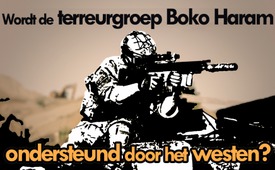 Wordt de terreurgroep Bokom Haram ondersteund door het westen?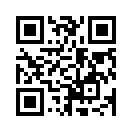 Sinds tientallen jaren lijden Afrikaanse volken steeds weer onder meedogenloze terreur, bv. Nigeria onder de radicaal Islamitische Boko Haram. Deze terreurmilitie, schijnbaar onoverwinlijk voor westerse mogendheden, kon in 2016 door de militaire privé dienst STTEP, Specialised Tasks, Training, Equipment en Protection International, in slechts drie maanden compleet worden verdrongen uit het Noordoosten van Nigeria.Sinds tientallen jaren lijden Afrikaanse volken steeds weer onder meedogenloze terreur, bv. Nigeria onder de radicaal Islamitische Boko Haram. Deze terreurmilitie, schijnbaar onoverwinlijk voor westerse mogendheden, kon in 2016 door de militaire privé dienst STTEP, Specialised Tasks, Training, Equipment en Protection International, in slechts drie maanden compleet worden verdrongen uit het Noordoosten van Nigeria. STTEP werkt samen met Afrikaanse regeringen, leidt hun soldaten op en treedt effectief op tegen terreurbendes om burgers te beschermen voor moord, verkrachting en hongersnoodcatastrofes. Eeben Barlow, de leider van STTEP, zegt dat het westen gemakkelijk de terroristen hun basiskampen kan vernietigen, maar er is geen echte interesse. In plaats daarvan wordt STTEP vervolgd door mediamieke smaad van het westen. De Wereldbank en Amerika oefenden druk uit op de Afrikaanse regeringen zodra ze STTEP engageerden. Eeben Barlow noemt de reden: “Wij zetten ons leven op het spel en desondanks krijgt STTEP veel kritiek te verduren van mogendheden die heimelijk het terrorisme ondersteunen om conflicten en chaos aan te wakkeren. Maar naar de buitenwereld doen zij alsof zij die bestrijden … Ze versluieren hun politiek van economische sabotage en destabilisering,  ten gunste van de uitbuiting van Afrikaanse grondstoffen voor de multinationals.”door agBronnen:http://eebenbarlowsmilitaryandsecurityblog.blogspot.de
https://jungefreiheit.de/service/archiv?artikel=archiv17/2017200512jf.htmDit zou u ook kunnen interesseren:---Kla.TV – Het andere nieuws ... vrij – onafhankelijk – ongecensureerd ...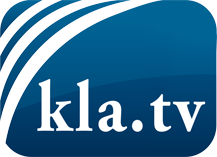 wat de media niet zouden moeten verzwijgen ...zelden gehoord van het volk, voor het volk ...nieuwsupdate elke 3 dagen vanaf 19:45 uur op www.kla.tv/nlHet is de moeite waard om het bij te houden!Gratis abonnement nieuwsbrief 2-wekelijks per E-Mail
verkrijgt u op: www.kla.tv/abo-nlKennisgeving:Tegenstemmen worden helaas steeds weer gecensureerd en onderdrukt. Zolang wij niet volgens de belangen en ideologieën van de kartelmedia journalistiek bedrijven, moeten wij er elk moment op bedacht zijn, dat er voorwendselen zullen worden gezocht om Kla.TV te blokkeren of te benadelen.Verbindt u daarom vandaag nog internetonafhankelijk met het netwerk!
Klickt u hier: www.kla.tv/vernetzung&lang=nlLicence:    Creative Commons-Licentie met naamgeving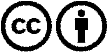 Verspreiding en herbewerking is met naamgeving gewenst! Het materiaal mag echter niet uit de context gehaald gepresenteerd worden.
Met openbaar geld (GEZ, ...) gefinancierde instituties is het gebruik hiervan zonder overleg verboden.Schendingen kunnen strafrechtelijk vervolgd worden.